REQUERIMENTO Nº 1190/2018Requer informações acerca da feira Central realizada aos domingos, na Avenida Tiradentes, próximo a Estação Cultural.  Senhor Presidente,Senhores Vereadores, CONSIDERANDO que, este vereador vem sendo procurado por diversos munícipes questionando sobre o procedimento para conseguir a liberação de uma barraca na feira livre que acontece aos domingos na Avenida Tiradentes, próximo a Estação Cultural.  CONSIDERANDO que, o Poder Legislativo Municipal, através de seus membros legalmente eleitos pela população, tem como uma de suas atribuições fiscalizarem o Poder Executivo Municipal no âmbito de seus atos, e ainda que o Poder Legislativo ocupa papel preponderante no controle e fiscalização dos negócios municipais; CONSIDERANDO por fim que é de suma importância a transparência dos órgãos públicos, dispondo de todas e quaisquer informações aos cidadãos.REQUEIRO que, nos termos do Art. 10, Inciso X, da Lei Orgânica do município de Santa Bárbara d’Oeste, combinado com o Art. 63, Inciso IX, do mesmo diploma legal, seja oficiado o Excelentíssimo Senhor Prefeito Municipal para que encaminhe a esta Casa de Leis as seguintes informações: 1º) Qual é o procedimento para liberação de barraca na feira livre que acontece aos domingos na Avenida Tiradentes, próximo a Estação Cultural?2º) Qual é o setor competente caso o munícipe tenha interesse em pedir liberação procure?  3º) Nos casos de feirantes quais são os tributos/impostos devidos no município?4º) Atualmente esta sendo deferidos  pedidos para trabalhar como feirante no município? 5º) De 2013 a 31 de agosto de 2018 quantos pedidos foram deferidos e quantos indeferidos? Informar ano a ano; 6º) Quais os critérios para que o munícipe consiga seu pedido deferido quanto a disponibilização? 7º) Informações que julgar pertinentePlenário “Dr. Tancredo Neves”, em 05 de setembro de 2018.JESUS VENDEDOR-Vereador / Vice Presidente-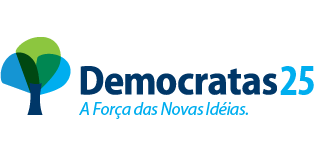 